Załącznik Nr 1 do Zarządzenia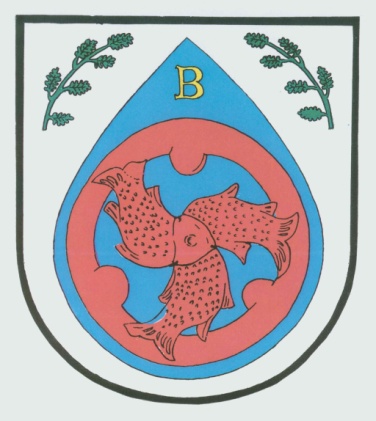 Nr 2/2024 Wójta Gminy Bierzwnikz dnia 11 stycznia 2024 r. ZŚ.II.524.2.1.2024WÓJT GMINY BIERZWNIKogłasza dnia 11 stycznia 2024 r. otwarty konkurs ofertna realizację zadania publicznego w sferze działalności pożytku publicznego w zakresie:wspierania i upowszechniania kultury fizycznejpod nazwą:„Upowszechnianie piłki nożnej wśród 
mieszkańców Gminy Bierzwnik w 2024 r.”na podstawie art. 11 ust. 1 i art. 13 ustawy z dnia 24 kwietnia 2003 r. o działalności pożytku publicznego i o wolontariacie (Dz. U. z 2023 r., poz. 571), Rozporządzenia przewodniczącego komitetu do spraw pożytku publicznego z dnia 24 października 2018 r. w sprawie wzorów ofert i ramowych wzorów umów dotyczących realizacji zadań publicznych oraz wzorów sprawozdań z wykonania tych zadań (Dz. U. z 2018 r., poz. 2057) oraz na podstawie Uchwały Nr LXXIII/526/23 Rady Gminy Bierzwnik z dnia 30 listopada 2023 r. w sprawie Programu współpracy Gminy Bierzwnik z organizacjami pozarządowymi oraz innymi podmiotami prowadzącymi działalność pożytku publicznego na rok 2024.I. Rodzaj zadania:„Upowszechnianie piłki nożnej wśród mieszkańców Gminy Bierzwnik w 2024 r.”
–  realizowane poprzez: prowadzenie zajęć treningowych, organizowanie zawodów oraz imprez sportowych o zasięgu lokalnym i ponadlokalnym, udział i reprezentowanie gminy w zawodach i turniejach w ramach współzawodnictwa sportowego.II. Wysokość środków publicznych przeznaczonych na realizację zadania:Na realizację zadania publicznego pod nazwą „Upowszechnianie piłki nożnej wśród mieszkańców Gminy Bierzwnik w 2024 r.” przeznacza się kwotę 75 000,00 zł – co może stanowić max. 90% całkowitego kosztu zadania. Wymaga się min. 10% wkładu własnego.III. Zasady przyznawania dotacji:Postępowanie konkursowe prowadzone będzie zgodnie z ustawą z dnia 24 kwietnia 2003 r. o działalności pożytku publicznego i o wolontariacie (Dz. U. z 2023 r., poz. 571 ze zm.) oraz ustawą z 27 sierpnia 2009 r. o finansach publicznych (Dz. U. z 2023 r., poz. 1270 ze zm.).W otwartym konkursie ofert mogą uczestniczyć organizacje pozarządowe 
lub podmioty wymienione w art. 3 ust. 3 ustawy o działalności pożytku publicznego 
i o wolontariacie (Dz. U. z 2023 r., poz. 571 ze zm.), prowadzące statutową działalność pożytku publicznego w dziedzinie objętej konkursem.Przedmiotem konkursu jest wsparcie realizacji zadania należącego do sfery zadań publicznych określonych w ustawie, wraz z udzieleniem dotacji na dofinansowanie 
ich realizacji w wysokości max. 90% całkowitych kosztów zadania.Wkład własny nie może być mniejszy niż 10% całkowitych kosztów zadania. Wkład własny może mieć formę wkładu finansowego i niefinansowego. Wkład niefinansowy może stanowić 100% wymaganego wkładu własnego oferenta.Zadanie winno być przedmiotem działalności statutowej podmiotu ubiegającego 
się o dotację. Zadanie nie może być realizowane przez podmiot niebędący stroną umowy. Dotację na realizację zadania otrzymają podmioty, których oferty zostaną uznane 
za najkorzystniejsze i wybrane w postępowaniu konkursowym. Dotacja jest przeznaczona na realizację zadań, o których mowa w ogłoszeniu konkursowym. Złożenie wniosku o dotację nie gwarantuje przyznania środków w wysokości o jaką występuje podmiot. Szczegółowe i ostateczne warunki realizacji, finansowe i rozliczenia zadań reguluje umowa pomiędzy Oferentem a Gminą Bierzwnik.Organizator konkursu zastrzega sobie prawo do przyznania dotacji w wysokości niższej niż wnioskowana w ofercie, w takim przypadku istnieje możliwość zmiany przez Oferenta zakresu rzeczowego oraz finansowego zadania i wtedy konieczne 
jest dostarczenie zaktualizowanego opisu poszczególnych działań, harmonogramu 
lub kosztorysu realizacji zadania, stosownie do proponowanej kwoty dotacji 
lub Oferent może wycofać swoja ofertę. Niedostarczenie powyższych dokumentów 
w wyznaczonym Oferentowi terminie będzie oznaczało rezygnację z jego udziału 
w dalszym postępowaniu konkursowym.IV. Termin i warunki realizacji zadania publicznego:1. Zadanie publiczne: „Upowszechnianie piłki nożnej wśród mieszkańców Gminy Bierzwnik w 2024 r.” ma być realizowane w terminie: od: dnia podpisania umowy na realizację zadania publicznegodo: nie dłużej niż do 30 listopada 2024 r.2. Zleceniodawca przeznacza udzieloną dotację na pokrycie poniższych kosztów związanych 
z realizacją zadania:wpłacenie składki członkowskiej do Zachodniopomorskiego Związku Piłki Nożnej, pokrycie opłat za udział w innych rozgrywkach i turniejach, dokonanie opłat licencyjnych, uprawnienie zawodników do gry oraz ich rejestracja w ZZPN,pokrycie kosztów badań lekarskich oraz ubezpieczenia zawodników,opłacenie zbiorowego transportu drużyny na mecze,pokrycie diet sędziów i obserwatorów,zakup sprzętu sportowego,zakup wyposażenia apteczki medycznej,utrzymanie boiska (m. in.: zakup emulsji do malowania linii, zakup nawozu 
do wzrostu trawy, paliwo niezbędne do koszenia, wałowanie, uzupełnianie murawy – trawa, naprawa i zakup części wymiennych do kosiarki, koszty nawadniania w tym prąd).koszty osobowe ratownika medycznego podczas rozgrywek sportowych oraz osób wykonujących prace dotyczące utrzymania boiska,koszt obsługi księgowej realizacji zadania,koszty osobowe osób prowadzących zajęcia treningowe z drużynami klubu,wyżywienie zawodników w trakcie meczy wyjazdowych oraz zakup napojów,koszt wynajęcia boiska ze względu na złe warunki atmosferyczne.3. Zleceniodawca dopuszcza dokonywanie przesunięć pomiędzy kosztami realizacji zadania 
do wysokości 40%. Wszelkie inne zmiany będą wymagały zgody Zleceniodawcy, wyrażonej w formie pisemnej.UWAGA!Z przyznanej przez Gminę Bierzwnik dotacji Zleceniobiorca może pokrywać koszty powstałe wyłącznie w terminie realizacji zadania określonego w umowie na realizację zadania publicznego. Żadne koszty związane z realizacją wspieranego przez Gminę Bierzwnik zadania publicznego, które powstały przed podpisaniem umowy lub po terminie 
jej realizacji nie będą pokrywane z dotacji. Tym samym wszystkie dowody księgowe rozliczające dotację muszą zostać wystawione za okres realizacji zadania określony 
w umowie.V. Termin składania ofert:1. Oferty należy składać w zamkniętych kopertach w terminie 22 dni od dnia następującego po dniu ogłoszenia niniejszego konkursu tj.: od 12 stycznia 2024 r. 
do 02 lutego 2024 r. (do godz.: 14:00) w sekretariacie Urzędu Gminy Bierzwnik, 
ul. Kopernika 2, 73 – 240 Bierzwnik lub za pośrednictwem poczty tradycyjnej (decyduje data wpływu do Urzędu).2. Oferty należy składać na druku według wzoru stanowiącego załącznik do Rozporządzenia przewodniczącego komitetu do spraw pożytku publicznego z dnia 24 października 2018 r.
w sprawie wzorów ofert i ramowych wzorów umów dotyczących realizacji zadań publicznych oraz wzorów sprawozdań z wykonania tych zadań (Dz. U. z 2018 r., poz. 2057). 
Druk oferty dostępny jest w:- Urzędzie Gminy Bierzwnik,- Biuletynie Informacji Publicznej (www.bip.bierzwnik.pl – Aktualności – Otwarty konkurs ofert na realizację zadania publicznego w sferze działalności pożytku publicznego w zakresie wspierania i upowszechniania kultury fizycznej: „Upowszechnienie piłki nożnej wśród mieszkańców Gminy Bierzwnik w 2024 r.”- na stronie www.bierzwnik.pl w Aktualnościach.3. Oferty powinny zawierać:szczegółowy zakres rzeczowy zadania publicznego proponowanego do realizacji;termin i miejsce realizacji zadania publicznego;kalkulację przewidywanych kosztów realizacji zadania publicznego;informację o wcześniejszej działalności podmiotu składającego ofertę, w zakresie którego dotyczy zadanie publiczne;informację o posiadanych zasobach rzeczowych i kadrowych zapewniających wykonanie zadania publicznego oraz o planowanej wysokości środków finansowych na realizację danego zadania  pochodzących z innych źródeł;deklarację o zamiarze odpłatnego lub nieodpłatnego wykonania zadania publicznego;statut organizacji;aktualny odpis z KRS lub z innego odpowiedniego rejestru.VI. Termin i kryteria stosowane przy wyborze ofertoraz termin dokonania wyboru ofert:1. Termin rozpatrywania i wyboru ofert: Rozstrzygnięcie ofert nastąpi w ciągu 7 dni od dnia upływu terminu ich składania
(tj. do dnia 09 lutego 2024 r.). Wyniki otwartego konkursu ogłasza się niezwłocznie po wyborze oferty poprzez wywieszenie informacji na tablicy ogłoszeń w Urzędzie Gminy Bierzwnik, na stronie Biuletynu Informacji Publicznej www.bip.bierzwnik.pl oraz na stronie internetowej Gminy Bierzwnik www.bierzwnik.pl.2. Kryteria i tryb rozpatrywania i wyboru ofert: Oceny merytorycznej i formalnej złożonych ofert oraz ich kwalifikacji  do otrzymania dotacji dokona Komisja konkursowa powołana przez Wójta Gminy Bierzwnik.Komisja dokonuje oceny oferty pod względem formalnym na podstawie karty oceny formalnej stanowiącej załącznik nr 1 do ogłoszenia. Oferta niekompletna, złożona 
na nieprawidłowym formularzu, nieprawidłowo wypełniona - nie będzie rozpatrywana.Po przeprowadzeniu oceny formalnej oferty, komisja konkursowa sporządza listę ofert spełniających wymogi formalne i listę ofert nie spełniających wymogów formalnych.Komisja konkursowa po zaopiniowaniu ofert spełniających wymogi formalne, przystępuje do ich oceny pod względem merytorycznym, zgodnie z kartą oceny merytorycznej, stanowiącą załącznik nr 2 do ogłoszenia, zawierającą szczegółowe kryteria oceny merytorycznej.Ocena merytoryczna dokonywana jest w oparciu o następujące kryteria:możliwość realizacji zadania publicznego przez organizację pozarządową 
lub podmioty wymienione w art. 3 ust. 3 ustawy,kalkulację kosztów zadania publicznego, w tym w odniesieniu do zakresu rzeczowego zadania,jakość wykonania zadania i kwalifikacje osób, przy udziale których organizacja pozarządowa lub podmioty określone w art. 3 ust. 3 ustawy będą realizować zadanie publiczne,planowany przez organizację pozarządową lub podmioty wymienione w art. 3 ust. 3 ustawy udział środków finansowych własnych lub środków pochodzących z innych źródeł na realizacje zadania publicznego (w przypadku, o którym mowa 
w art. 5 ust. 4 pkt. 2 ustawy),planowany przez organizację pozarządową lub podmioty wymienione w art. 3 ust. 3 ustawy, wkład rzeczowy, osobowy, w tym świadczenie wolontariuszy i pracę społeczną członków,analizę i ocenę realizacji zleconych zadań publicznych w przypadku organizacji pozarządowej lub podmiotów wymienionych w art. 3 ust. 3 ustawy, które w latach poprzednich realizowały zlecone zadania publiczne biorąc pod uwagę rzetelność
i terminowość oraz sposób rozliczenia otrzymanych na ten cel środków.Konkurs rozstrzyga Wójt Gminy Bierzwnik. VII. Informacja na podstawie art. 13 ust. 2 pkt 7 ustawy z dnia 24 kwietnia 2003 r. 
o działalności pożytku publicznego i o wolontariacie:W roku 2023 r. zrealizowano 1 zadanie publiczne w zakresie wspierania i upowszechniania kultury fizycznej pod nazwą „Upowszechnienie piłki nożnej wśród dzieci i młodzieży 
w 2023 r.” i wydatkowano na ten cel kwotę 75 000,00 zł (kwota dotacji przekazanej organizacji pozarządowej lub podmiotowi, o którym mowa w art. 3 ust. 3 ustawy z dnia 24 kwietnia 2003 r. o działalności pożytku publicznego i o wolontariacie).W 2024 r. nie realizowano jeszcze zadań publicznych z zakresu wspierania i upowszechniania kultury fizycznej. Na realizację zadań z wyżej wymienionego zakresu w budżecie Gminy Bierzwnik zaplanowano kwotę 75 000,00 zł (kwota dotacji dla organizacji pozarządowych
lub podmiotów, o których mowa w art. 3 ust. 3 ustawy z dnia 24 kwietnia 2003 r. 
o działalności pożytku publicznego i o wolontariacie).Bierzwnik, 11.01.2024 r.Wójt Gminy BierzwnikAneta KołudaZałącznik 1			KARTA OCENY FORMALNEJ OFERTY  KARTA OCENY FORMALNEJ OFERTY  * wpisać we właściwą rubrykę.** niepotrzebne skreślićZałącznik 2		KARTA OCENY MERYTORYCZNEJ OFERTYUwaga:Maksymalna liczba punktów do otrzymania wynosi 23.Oferta, aby otrzymać rekomendacje do dotacji, musi uzyskać nie mniej niż 13 pkt.* wpisać we właściwą rubrykę.** niepotrzebne skreślićDANE OFERTYDANE OFERTYRodzaj zadania publicznego określonego w konkursieTytuł zadania publicznegoNazwa i adres organizacjiNumer ofertyKRYTERIA FORMALNE. OFERTA SPEŁNIA WYMOGI FORMALNE, JEŻELI:TAK/ NIE*1. Oferent złożył ofertę w terminie określonym w ogłoszeniu o konkursie. 2. Oferta złożona w sposób zgodny z ogłoszeniem.3. Oferta zawiera wymagane załączniki (jeśli wymagane).4. Oferta złożona na właściwym formularzu.5. Oferta posiada wypełnione wszystkie punkty formularza.6. Oferta złożona przez podmiot uprawniony, który zgodnie z celami ujawnionymi w Krajowym Rejestrze Sądowym lub innym rejestrze lub ewidencji prowadzi działalność w dziedzinie objętej konkursem.7. Oferta podpisana przez osoby do tego upoważnione, zgodnie z zapisami KRS lub innego dokumentu potwierdzającego status prawny podmiotu i umocowanie osób go reprezentujących.8. Oferta zawiera wymagany wkład finansowy.(jeśli wymagane).9. Oferta zawiera wymagany wkład osobowy (w tym świadczenia wolontariuszy i praca społeczna członków).(jeśli wymagane).10.Oferta zawiera wymagany wkład rzeczowy.(jeśli wymagane).Uwagi Komisji dotyczące oceny formalnej, w odniesieniu do poszczególnych kryteriów oceny formalnejUwagi Komisji dotyczące oceny formalnej, w odniesieniu do poszczególnych kryteriów oceny formalnejPodpisy członków Komisji: 1……………………………………………………………………………………………………………………………………………....2……………………………………………………………………………………………………………………………………………....3……………………………………………………………………………………………………………………………………………....4……………………………………………………………………………………………………………………………………………....5……………………………………………………………………………………………………………………………………………....6.……………………………………………………………………………………………………………………………………………...7………………………………………………………………………………………………………………………………………………Podpisy członków Komisji: 1……………………………………………………………………………………………………………………………………………....2……………………………………………………………………………………………………………………………………………....3……………………………………………………………………………………………………………………………………………....4……………………………………………………………………………………………………………………………………………....5……………………………………………………………………………………………………………………………………………....6.……………………………………………………………………………………………………………………………………………...7………………………………………………………………………………………………………………………………………………Oferta spełnia wymogi formalne / nie spełnia wymogów formalnych** i podlega/nie podlega** ocenie merytorycznej..........................................................................................(podpis Przewodniczącego Komisji)DANE OFERTYDANE OFERTYRodzaj zadania publicznego określonego w konkursieTytuł zadania publicznegoNazwa i adres organizacjiNumer ofertyL.p.KRYTERIA MERYTORYCZNEPUNKTACJALICZBA PRZYZNANYCH PUNKTÓW1.Możliwość realizacji zadania publicznego:0-10:1acelowość realizacji zadania :0-6:uzasadnienie potrzeby realizacji zadania0-1określenie grupy docelowej0-1spójność zaplanowanych działań i ich rozplanowanie w czasie0-1adekwatność działań do założonych celów0-1znaczenie realizacji zadania dla społeczności i odbiorców0-1zgodność z celami konkursu0-11brezultaty realizacji zadania: 0-4:zakładane efekty ilościowe 0-1zakładane efekty jakościowe0-1trwałość efektów po zakończeniu realizacji zadania0-1realność kontynuacji zadania0-12.Ocena i efektywność przedstawionej kalkulacji kosztów realizowanego zadania, w tym w odniesieniu do zakresu rzeczowego zadania:0-3adekwatność proponowanych kosztów do planowanych działań0-1zasadność przyjętych stawek jednostkowych w odniesieniu do średnich cen rynkowych0-1poprawność rachunkowa0-13.Jakość wykonania zadania i kwalifikacje osób, przy udziale których organizacja pozarządowa lub podmioty określone w art. 3 ust. 3 ustawy będą realizować zadanie publiczne0-2doświadczenie w realizacji podobnych zadań 0-1kwalifikacje osób zaangażowanych w realizację zadania – zatrudnionych i wolontariuszy oraz partnerów i wykonawców0-14.Prawidłowość i przejrzystość budżetu: 0-4budżet jest prawidłowo sporządzony0-1jest zachowany próg procentowy kosztów0-1kwalifikowalność kosztów0-1kalkulacja kosztów realizacji zadania publicznego, w tym w odniesieniu do zakresu rzeczowego zadania0-15.Planowany udział środków własnych lub środków pochodzących z innych źródeł na realizację zadania publicznego oraz planowany wkład rzeczowy, osobowy (w tym świadczenia wolontariuszy i praca społeczna członków) 0-1wkład własny równy wymaganemu w ogłoszeniu o konkursie 0-1wkład własny wyższy od wymaganego w konkursie 0-16.Analiza i ocena realizacji zleconych zadań publicznych, w przypadku organizacji pozarządowych lub podmiotów wymienionych w art. 3 ust. 3 ustawy, które w latach poprzednich realizowały zlecone zadania publiczne:0-3rzetelność0-1terminowość 0-1sposób rozliczania otrzymanych na ten cel środków0-1LICZBA PUNKTÓW OGÓŁEM0-23Uwagi Komisji dotyczące oceny merytorycznejUwagi Komisji dotyczące oceny merytorycznejPodpisy członków Komisji: 1……………………………………………………………………………………………………………………………………………....2……………………………………………………………………………………………………………………………………………....3……………………………………………………………………………………………………………………………………………....4……………………………………………………………………………………………………………………………………………....5……………………………………………………………………………………………………………………………………………....6.……………………………………………………………………………………………………………………………………………...7………………………………………………………………………………………………………………………………………………Podpisy członków Komisji: 1……………………………………………………………………………………………………………………………………………....2……………………………………………………………………………………………………………………………………………....3……………………………………………………………………………………………………………………………………………....4……………………………………………………………………………………………………………………………………………....5……………………………………………………………………………………………………………………………………………....6.……………………………………………………………………………………………………………………………………………...7………………………………………………………………………………………………………………………………………………Oferta otrzymuje / nie otrzymuje rekomendacje do uzyskania dotacji..........................................................................................(podpis Przewodniczącego Komisji)